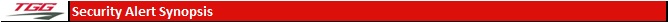 Oracle | Hyperion ProductsOracle Critical Patch Update Advisory – July 2016Link to Update: http://www.oracle.com/technetwork/security-advisory/cpujul2016-2881720.html Essential Oracle | Hyperion Products Affected:Oracle Database Server, version(s) 11.2.0.4, 12.1.0.1, 12.1.0.2Oracle BI Publisher, version(s) 11.1.1.7.0, 11.1.1.9.0, 12.2.1.0.0Oracle Business Intelligence Enterprise Edition, version(s) 11.1.1.7.0, 11.1.1.9.0, 12.2.1.0.0Oracle Fusion Middleware, version(s) 11.1.1.7, 11.1.1.8, 11.1.1.9, 11.1.2.2, 11.1.2.3, 11.1.3.0, 11.2.1.0Oracle WebLogic Server, version(s) 10.3.6, 12.1.3, 12.2.1Hyperion Financial Reporting, version(s) 11.1.2.4Oracle Java SE, version(s) 6u115, 7u101, 8u92Oracle Java SE Embedded, version(s) 8u91Oracle JRockit, version(s) R28.3.10MySQL Server, version(s) 5.5.49 and prior, 5.6.30 and prior, 5.7.12 and priorEssential Oracle | Hyperion Related Products Affected:Enterprise Manager Base Platform, version(s) 12.1.0.5, 13.1.0.0Enterprise Manager for Fusion Middleware, version(s) 11.1.1.7, 11.1.1.9Oracle E-Business Suite, version(s) 12.1.1, 12.1.2, 12.1.3, 12.2.3, 12.2.4, 12.2.5Oracle Fusion Applications, version(s) 11.1.2 through 1.1.10Patch Availability Document: https://support.oracle.com/epmos/faces/DocumentDisplay?_afrLoop=476915658130011&id=2128717.1&_afrWindowMode=0&_adf.ctrl-state=11esvkpx2v_200  Please note that Oracle Account sign in is required to view the Oracle support documents including installation documentation.Assessment:This Critical Patch Update (CPU) fixes thirteen Java SE security vulnerabilities. Of the thirteen, nine of them can be exploited remotely.There are a total of 31 database related issues fixed. MySQL had 22 and Oracle database server with 9. If your MySQL databases are accessible through the internet, we suggest that a DBA from your team review the alert.With regards to web servers, 39 Fusion Middleware vulnerabilities have been addressed. 35 of these can be compromised remotely.Oracle strongly recommends applying the patches as soon as possible. Should you have any questions on this matter, please do not hesitate to email us at support@goalgetters.com. Oracle’s next Critical Patch Update is scheduled for October 18th.